Antrag auf Förderung als „Clinician Scientist“im Else Kröner-Forschungskolleg GöttingenBitte füllen Sie dieses Antragsformular vollständig aus. Bitte übernehmen Sie die Vorgaben. Der Platz für Text kann nach Bedarf erweitert oder reduziert werden, insgesamt soll der Antrag 12 Seiten nicht überschreiten. Bitte schicken Sie Ihren Antragsbogen an das Koordinationsbüro (dorothea.meinzer@med.uni-goettingen.de).Antragsteller/inName:				     Vornamen:			     Titel:				     Geburtsdatum:		     Private Adresse:		     Private Telefonnummer:	     E-Mail-Adresse:		     Klinik:				     Klinikdirektor/in		     Thema des ProjektsKurzfassung des Projekts (max. 15 Zeilen)Partnereinrichtung (Institut/Klinik), in der das Forschungsjahr erfolgen soll (Mehrfachnennung möglich, kann auch die entsendende Einrichtung sein)Geplanter Beginn des Forschungsjahrs(Das Forschungsjahr soll spätestens am 01.08.2020 begonnen werden. Ein späterer Beginn ist in begründeten Ausnahmefällen nach Absprache möglich.)Befürwortung des Antrags durch die Klinikdirektorin/den KlinikdirektorName:		     Datum: 	     Unterschrift Klinikdirektor/inBefürwortung des Antrags durch die Leitung der Partnereinrichtung (Forschungsjahr)Name:		     Datum:	     Unterschrift Leiter/in der PartnereinrichtungUnterschrift Antragsteller/inName:		     Datum:	     Unterschrift Antragsteller/in	Motivationsschreiben(1 Seite inkl. Darstellung der beruflichen Ziele und Angabe der angestrebten Facharztqualifikation)                            Angaben zur Person der Antragstellerin/des AntragstellersAngaben zum beantragten ForschungsvorhabenErklärungHiermit wird bestätigt, dass der vorliegende Antrag von mir selbst verfasst worden ist und dass ich keine anderen Quellen benutzt habe als diejenigen, die in dem Antrag genannt sind.Unterschrift Antragsteller/inDatum:      DatenschutzWir weisen Sie darauf hin, dass die Einreichung der Bewerbung eine datenschutzrechtliche Einwilligung in die Verarbeitung Ihrer Bewerberdaten für uns darstellt. Ihre Daten werden an die am Auswahlprozess beteiligten internen und externen Stellen übermittelt.Mit meiner Unterschrift erkläre ich mein Einverständnis, dass meine Antragsunterlagen zum Zweck der Koordination und Verwaltung des DFG Clinician Scientist Kollegs gespeichert werden, bis das Kolleg abgeschlossen ist.Unterschrift Antragsteller/inDatum:      1Name, Vorname, Titel:	     Geburtsdatum:		     Klinik, in der eine Beschäftigung angestrebt wird oder bereits erfolgt:	     In der Klinik beschäftigt seit bzw. voraussichtlich ab:			     Angaben zum aktuellen Arbeitsvertrag, sofern verfügbarPosition (z.B. Assistenzarzt, Wiss. Mitarb.):	     Tarifgruppe (z.B. TV-Ä1 Stufe 2):		      unbefristet					 befristet bis       aus Plan-/Haushaltsmitteln finanziert	 aus Drittmitteln finanziertAnrechnungszeiten (z.B. Mutterschutz, Elternzeit):2Tabellarischer Lebenslauf (Kurzfassung unter Angabe von Studien- und Schulabschlüssen)3Promotion (Datum, Thema, Fachgebiet, Betreuer, Bewertung) – muss zum Zeitpunkt der Antragstellung eingereicht sein (Datum angeben)! 4Ggf. Wissenschaftliche Tätigkeit nach der Promotion (Datum, Ort, Forschungsgebiet)5Ggf. Veröffentlichungen der Antragstellerin/des Antragstellers(ohne Abstracts, Original- und Übersichtsarbeiten getrennt aufführen, vollständige Zitate)6Ggf. bisherige Drittmittelförderung und beantragt Drittmittelprojekte der Antragstellerin/des Antragstellers (bitte Bewilligungsbescheid und Kurzfassung laufender sowie in der Begutachtung befindlicher Anträge beifügen)7Bisherige Klinische Tätigkeit (Zeiträume, Ort, Klinik)9Stand der Forschung einschließlich relevanter Literaturangaben (max. 10 Zitate)10Projektspezifische Publikationen der Antragstellerin/des Antragstellers und/oder der Institution, an der das Projekt durchgeführt werden soll (bitte den Namen der Antragstellerin/des Antragstellers und/oder der Betreuerin/des Betreuers unterstreichen)11Projektspezifische Vorarbeiten/Methodenexpertise der Antragstellerin/des Antragstellers und/oder der Institution, an der das Projekt durchgeführt werden soll12Ziele des Vorhabens (bitte Arbeitshypothesen formulieren)13Arbeitsprogramm mit Zeitplanung14In welcher Klinik / welchem Institut soll das Forschungsprojekt stattfinden und inwiefern eignet sich diese Partnereinrichtung? Die Kandidaten sind frei, für Ihr Forschungsjahr eine Einrichtung innerhalb oder außerhalb Göttingens zu wählen. In jedem Fall sollte aber kurz dargelegt werden, inwiefern es sich um eine Einrichtung handelt, der im Hinblick auf das gewählte Thema eine führende Rolle zukommt.15Welche Kooperationen mit anderen Abteilungen der Fakultät oder inner- und außeruniversitären Forschungseinrichtungen sind vorgesehen bzw. erforderlich?16Wie und mit welchen Themen soll der Antragsteller nach dem Forschungsjahr wissenschaftliche Selbständigkeit erlangen?17Wenn für die Durchführung des Projekts Anträge an die Ethik- oder Tierkommission erforderlich sind, bitte angeben, inwieweit diese schon vorbereitet, eingereicht oder genehmigt sind. (Bitte Angabe der Aktenzeichen)18Besonderheiten/Anmerkungen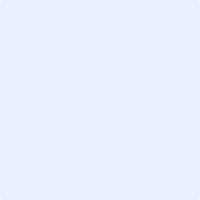 